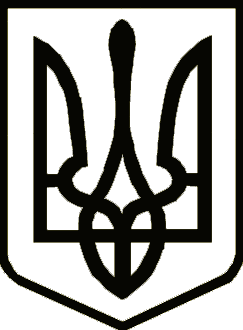 УКРАЇНАЧЕРНІГІВСЬКА ОБЛАСТЬНІЖИНСЬКА МІСЬКА РАДАЗАКЛАД ДОШКІЛЬНОЇ ОСВІТИ(ЯСЛА – САДОК) № 12 «РОМАШКА»вул. Богуна, . Ніжин, Чернігівська область, 16600 тел.  romashka.sadik@ukr.net; т.(04631) 7-34-43Вихідна № 63 від 18.09.2023рУ закладі освіти:   6  груп,    191   здобувачів освіти,29педагогічних працівників15.09.2023р		Директор ЗДО ___________Наталія ДЯЧЕНКОМ.П.№Прізвище, ім’я,                 по батьковіПосадаДата (число, місяць і рік) народженняНазва закладу вищої освіти,  рік закінченняСпеціальність за освітоюКатегорія (тарифний розряд) та звання, рік атестаціїЗ якого року працює на цій посаді в цій школіПедагогічний стажЗагальний стаж роботиНавантаженняв годинах на тиждень у групах та дітейНавантаженняв годинах на тиждень у групах та дітейНавантаженняв годинах на тиждень у групах та дітейОсновний працівник чи сумісникЯкі має нагороди, рік нагородженняТелефон№Прізвище, ім’я,                 по батьковіПосадаДата (число, місяць і рік) народженняНазва закладу вищої освіти,  рік закінченняСпеціальність за освітоюКатегорія (тарифний розряд) та звання, рік атестаціїЗ якого року працює на цій посаді в цій школіПедагогічний стажЗагальний стаж роботинавантаженнягрупакількість дітейОсновний працівник чи сумісникЯкі має нагороди, рік нагородженняТелефон123456789101213141516171Дяченко Наталія ОлександрівнаДиректор29.07.1983рНДУ імені Миколи Гоголя,2006 р.Учитель української мови, літератур. Практичний психологІ, 2020р 04.09.2012р17р17р1стоснГрамота управління освіти,  2020Подяка міського голови,2022 р.06858059192Артеменко АльонаОлександрівнаВихователь-методист08.03.1988рНДУ імені Миколи Гоголя,2011рВчитель географії. Основ економіки та біологіїІІ,2020р09.09.2022р9 р 3міс9 р 3міс1стосн068814976593Петренко Олена Євгеніївнавихователь11.07.1978рНДУ імені Миколи Гоголя,2011рОрганізатор ДО, вихователь дітей дошкільного вікувища, 2021р02.11.2014р15р21р1,15стСередня №237оснГрамота управління освіти, 201309725519594Басиста Оксана В’ячеславівнамузичний керівник, вихователь  26.02.1977р                                                                                                                                                                                                                                                                                                    НДУ ім. М. Гоголя, 2001рВчитель музики та організатор оркестрової  роботи І,2019рІ,2019р12.01.2006р21р22р0,5 ст0.85 стСтарша№136оснсум.Грамота управління освіти,201606823802215Сахно Лариса Миколаївнавихователь08.06.1972рНДПУ ім. М. В. Гоголя,1994рВчитель географії та біологіїІ,2019р06.03.2006р26р26р1 стстарша №235оснГрамота управління освіти,202209787289426Михайленко Ольга Володимирівнавихователь12.03.1974рНДПУ імені Миколи Гоголя, 1996рВчитель географії та біологіїІ,2023р04.09.2008р22р27р1 стстарша №235осн06862985337Дитюк Ольга Юріївнавихователь27.09.1982рНДУ імені Миколи Гоголя,2006рВчитель української мови та літературиПрактичний психологІ,2021р01.09.2006р17р17р1,15стсередня №237осн06783265908Фонталіна Юлія Григорівнавихователь20.11.1983рНДУ імені Миколи Гоголя, 2006рСоціальний педагог, практичнипсихолог.І,2023р10.11.200616р16р1,15стстарша№136осн09711723419Богомоленко Олена Петрівнавихователь01.12.1983рНДУ імені Миколи Гоголя, 2006рВчитель української мови та літературиІІ,2019р23.05.2011р12р13р1стмолодша№122осн097842355110Жадько Юлія ГригорівнаПрактичний психолог17.01.1980рНДПУімені Миколи Гоголя, 2002рВчитель історії та правознавствавища,2021р14.11.2004р21р21р1стоснГрамота управління освіти,2012Подяка ЧОІППО,2019068651237011Пащенко Валентина Анатоліївнавихователь17.051986рНДУ імені Миколи Гоголя, 2009рВчитель  історії  та правознавстваспеціаліст05.06.2019р3р9р1 стмолодша №228068805950412Васілівецька Олена Миколаївнамузичний керівник28.09.1975рНДПУ імені Миколи Гоголя,2000рВчитель  музики і народознавствавища,2023р10.09.2002р21р21р1 стоснГрамота управління освіти ЧОДА,2010Грамота управління освіти,2016068814559413Лотанюк Ганна Сергіївнаінструкторз фізичного вихованнявихователь17.02.1987рНДУ ім. М. Гоголя, 2016рНДУ ім. М. Гоголя, 2018рВчитель української мови та літературиСоціальна робота.Управління соціальними закладамибакалаврмагістр29.09.2021р1р11м9.4р1 ст0,5середня №133оснсум097033156014БондаренкоОксанаВікторівнавихователь29.10.1988рНДУ імені Миколи Гоголя,2011рНДУ імені Миколи Гоголя,2016рВчитель української мови та літературиДошкільна освіта.Практичний психолог. ІІ,2017р28.05.2015р9р9р1стстарша №136осн068814058415Волик Катерина Олексіївнавихователь27.07.1984рНДУ імені Миколи Гоголя,2006рУчитель української мови, літератури. Практичний психолог.Спеціаліст, 2023 р2017р7р11р1,15стсередня №133осн068237118416Сахно Лілія Іванівнавихователь29.07.1967НДПІ іменіМ.В.Гоголя ,1989рБіологія та хіміявища категорія, 2019 р.1987р32 р32р1 стстарша №235ПочеснаГрамота Управлння освіти Ніжинської міської ради, 2011,Подяка виконавчого комітету, 2021068107642117Півень Валентина Василівнавихователь03.10.1972НДУ імені Миколи Гоголя,2014рДошкільна освітавища , 2020 р.1998р27 р33р,3 м1 стмолодша №228ПочеснаГрамота Управлінняосвіти і науки Чернігівської одлдержадміністрації,2015068107964718Шумал Наталія Анатоліївнавихователь07.05.1980НДУ імені Миколи Гоголя,2015Дошкільна освіта І кат., 2021 р.2013р9 р,7 міс18 років1стмолодша№122ПочеснаГрамота Управління освіти Ніжинської міської ради,2016Подяка виконавчого комітету, 2021068935868219Штанько Наталія Олександрівнавихователь02.03.1974рНДПІ ім.М.В.Гоголя ,1996рВчитель рос.мови,ілітер,світова худ.культуравища,202301.09.2023р19р.5м24р1,15стстарша №136Грамота Управління освіти2017рПодяка міського голови 2019р096196650520Андрієнко Анна ОлександрівнаАсистент вихователя24.01.1997рНДУ імені Миколи Гоголя, 2019рСоціальний працівник.Фахівець із медико-соціальної реабілітаціїспеціаліст01.09.20233р3р36 годсередня №22063610516821Орел Яна ГригорівнаАсистент вихователя20.10.1989рНДУ ім. Миколи Гоголя ,2012рСоціальний педагог.Практичний психологІІ,2021р01.09.20236р11р36 годстарша №11063742548722Полуботько Лариса БорисівнаВихователь12.10.1972рНДПУ ім.. М.В. Гоголя, 1998рВчитель російської мови та літературиІ, 2018р08.09.2023р24р.9міс27р6 міс1стмолодша№122096849521723Нещерет Ольга ОлександрівнаАсистент вихователя26.11.1987рНДУ ім. Миколи Гоголя ,2010рСоціальний педагог та практичний психологспеціаліст 01.09.2023р2р.11р.36гсередня №23068813916224Овчарик Алла ПетрівнаВихователь22.12.1986рНДУ ім.. Миколи Гоголя, 2009 р.,2014рВчитель історії та права.Дошкільна освітаІ , 2020р08.09. 2023р14р19р1,15стсередня №237Подяка Управління освіти,2015р068388893725Євлашевська Тетяна СергіївнаВихователь04.02.1980рНДПУ імені Миколи Гоголя, 2004рВчитель біології та хімії,валеології та основ екологіїІІ,2023р01.06.2023р.19р19р1,15стсередня №237Грамота Управління освіти,2020 р068354309926Пащенко Інна ВолодимірівнаВихователь28.06.1990рНДУ ім.. Миколи .Гоголя , 2012рПсихологІІ, 2019р06.09.2023р.7р12р1 стмолодша №228097778005327Миколенко Наталія ЮріївнаВихователь02.04.1988рПрилуцький гуманітарно-педагогічний коледж ім. І.Франка,2009 р.НДУ імені Миколи Гоголя,(навчається у магістратурі)Дошкільна освіта.Дошкільна освіта молодший спеціаліст01.09.2023р13р 5 міс13р.5 міс1,15 стсередня №133096165236728Забіла Наталія ОлександрівнаВихователь04.111981р.НДУ імені Миколи Гоголя, , 2005 р., 2015 р.Учитель української мови, літературиДошкільна освітаІ, 2020р01.09.2023р.11 р.18 р.1,15 стсередня №133068386980729Откидач Ірина Володимирівна(увільнена)Вихователь11.02.1989рНДУ імені Миколи .Гоголя, 2011рВчитель  історії  та правознавстваІІ,2017р19.12.2014р12р12рувільнена0978947676